Snow Camp Sanctuary (501c Tax deductible) Cat / Kitten Adoption Application Our mission is to end needless euthanasia at shelters by rescuing and finding suitable lifetime homes for our rescue kitties ...To be considered for adoption you must: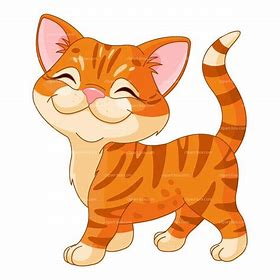 Be at least 21 years old							Have knowledge and consent of all adults living in your household  							Have verifiable identification. So that we may be assured that the cat you wish to adopt will be best suited for you, your home, lifestyle, and be placed in an environment most compatible with its needs; please provide us with the following information. You will be contacted by a Snow Camp representative by either phone, text or email within 1-4 business days after Snow Camp receives your application. We are all volunteers, please be patient. All our kitties are fostered in private homes.          The feral kitties live at the Snow Camp Sanctuary.Snow Camp offers a 2-week trial adoption period for you to decide whether our kitty is right for you and your household.  We don’t want you to keep our kitty if you are not falling in love with them, or if the kitty is not adjusting, please contact us. Please contact us for tips to help or if the kitty doesn’t feel well, which sometimes happens due to stressDate of application: ___________________________________________Interested in a specific kitty - Name or Type of Kitty:_______________________________________________________________Applicant (s) Name:  _____________________________________  Address: ___________________________________________Email address:  	____________________________________________How long at present address: _______________________If less than 1 year how many times have you moved in the last five years? _______________Home: __________________________________   Cell Phone: _______________________________________________________	Can we text you? Yes   No  (If you text us, please tell us who you are as you will not be in our address books.)  Best time to reach you? 	_____________________________Driver’s License#: _________________________________________Kids Yes    No    Anyone in your household have allergies to cats? Yes    No # Of people in the household: ________________________________	Ages _____________________________________________Are you employed, retired, homemaker, student, disabled?  ______________________________ 	 How long?  __________________Where do you work? __________________________________________________________________________________________Does anyone in the home smoke (cigarettes, cigars, electronic cigarettes/vaporizers) Yes    No Type of cat desired (check all that apply): Kitten (less than 1 year old)Adult (1+ years old), best with young kids. Cat’s temperament is known, more tolerant of younger kids.Senior (8+ years old) or Special Needs kittyMaleFemaleNo PreferenceLong hairedShort hairedNo Preference Will your cat be kept inside?  Yes   or Indoor/ Outdoor   Cat is not to be declawed. Agreed? Yes    No Name your pet? Cat  Dog  None  ____________________Age_____Male  Female  Spayed-Neutered Yes   No Name your pet? Cat  Dog  None  ____________________Age_____Male  Female  Spayed-Neutered Yes   No Name your pet? Cat  Dog  None  ____________________Age_____Male  Female  Spayed-Neutered Yes   No Name your pet? Cat  Dog  None  ____________________Age_____Male  Female  Spayed-Neutered Yes   No Have you ever had to give up or re-home a pet, including bringing an animal to a shelter? If yes reason, please? History of prior pets (Cat / Dog Name, how long did you have the pet? What happened to the pet?) Housing Information: Own  Rent  House	 Pets Acceptable? Yes    No If you rent, Landlord’s name? ________________________________    Phone number? ___________________________________What is your preferred cat profile?  Circle or add comment: Playful, quiet, lap kitty, spunky, must like dogs? Will you agree to a home visit prior to placement of the cat? Yes   No How would you discipline or stop an unwanted behavior like scratching the furniture? _______________________________________________________________________________________________________________________________________________What type of cat food are your planning on feeding? ________________________________________________________________What type of cat litter or we could recommend a brand? _____________________________________________________________At time of adoption /pick up of the kitty, we require you to secure the carrier in the car with a seat belt or similar device. Agreed?When you go on vacation or travel, who will watch your kitty?  ___________________________________________________(We have foster parents that are able to kitty-sit if interested and depending on the location, just an fyi.)Some cats require a period of a week or two to adjust to their new home/environment/ other pets. We will coach you through how to help your new kitty transition to your home. If you have questions, please contact us. It’s no bother at all.Cats like their water changed daily, and litter scooped at least once or twice per day to avoid bad litter habits.What type of food & water dishes do you currently or plan to use?  Ceramic    Stainless 	 Plastic      Glass You agree to bring your pet to a veterinarian for yearly exams. Initial to agree Yes  No Have you talked about someone taking your pet if you were in a car accident or passed suddenly? Yes  No Whom? Name? Phone? ______________________________________________________________________________________Veterinarian / Friend Reference: (Please inform your vet and references, we will be contacting for a reference from them). A home visit is required, and non-family references required prior to adoption.Name and contact information of the vet you use?   Reference Name: Relationship: Phone: Home  CellCan we text you, if yes check the box?Email: Reference Name: Relationship: Phone: Home  CellCan we text you, if yes check the box?Email: I, the above-mentioned adopter agree that all the information is current and accurate. This is a contract to adopt a cat from Snow Camp Cat Sanctuary, 501c.  I agree to hold Snow Camp Sanctuary harmless for any illness, and/or injury, and/or damage inflicted upon any person, property or personal pets, post adoption. Terms of this agreement are binding. Signature of applicant notes acceptance of the terms above:  __________________________________________________________ANIMAL PLACEMENT, ADOPTION AND CARE AGREEMENTThe cat must be kept current on rabies vaccines at adoptive family's expense. Initial to agree ____________If you need to give the kitty up, you are to email or call all parties, we will take the kitty back, kitties are not to be surrendered to a shelter or re-homed. Initial to agree _____________Karin Yates, karin.yates@gmail.com, owner of Snow Camp Cat Sanctuary.Bev Rice, Snowcamp_furever@yahoo.com, Administrator, Adoption Coordinator Snow Camp Sanctuary. 262.894.5975 Carrie Dunne, Carrie@snowcampfurever@yahoo.com, Administrator, Adoption Coordinator Snow Camp Sanctuary, 801.550.9231 Please send application to rescue email address, or give to adoption coordinator, or foster.We are on Facebook, Snow Camp Sanctuary. Please sign-up for the Amazon Smiles charity program, designate Snow Camp Sanctuary, at no cost to you! Amazon donates .05% of your ‘Smile eligible products total’ to Snow Camp Sanctuary to support our feral cat program.  Cat / Kitten Adoption Fee/donation (Amount is based on adult or kitten adopted), our Pay Pal address is Snowcamp_furever @yahoo.com. Please use Friends & Family option to avoid fees please, reference the kitty’s name and adoption.If you have any other information you would like to share, please type or write it below. Thank you for wanting to adopt a Snow Camp rescue kitten/ cat!!We appreciate you!!